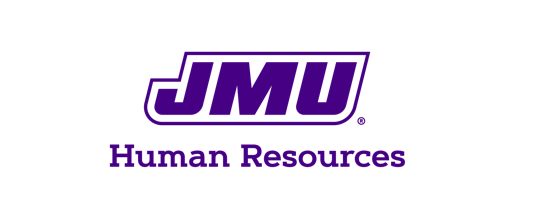 Degree Attainment Bonus ApplicationAdministrative & Professional Faculty and full-time Classified Staff who are eligible for a degree attainment bonus in accordance with Policy 1408 must complete this form and submit it, along with official transcripts and any other required documentation, to their supervisors within three months of degree attainment.Employee Name: 	Employee Title: Employee Number: 	Position Number: Division: 	Department: Employee Contact Phone: 	Employee MSC: Supervisor: 	Supervisor Title: Supervisor Contact Phone: 	Supervisor MSC: Degree Completed: 	 Associate	Bachelor	Master’s 	Doctoral Major/Concentration: Institution(s) Attended: Institution(s) Address: Dates of Attendance: Years Attended:    First Semester (month and year):    Last Semester (month and year):   	Date of Graduation: Note: Original transcripts from all institutions attended must be submitted to the Academic Accreditation Coordinator at MSC 7503 or via email at facultycredentials@jmu.edu.Note: Once all signatures have been obtained on this form, a supplemental pay ePAR for the bonus must be submitted with this form attached.Additional materials may be required by your division. Consult your supervisor for details.Employee Signature:		Date:	Supervisor Signature:		Date:	Division Vice President Signature:		Date:	